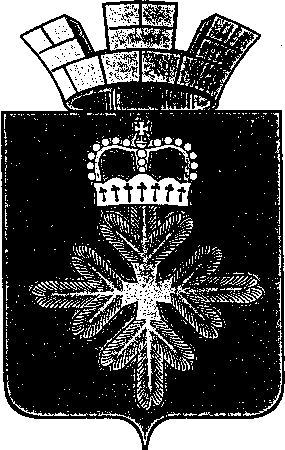 ПОСТАНОВЛЕНИЕГЛАВЫ ГОРОДСКОГО ОКРУГА ПЕЛЫМОб объявлении о проведении конкурса на замещение вакантной должности муниципальной службы в Администрации городского округа Пелым 	В соответствии с Федеральным законом от 02. 03. 2007 г. № 25-ФЗ «О муниципальной службе в Российской Федерации», Законом Свердловской области от 29.10.2007 г. №136-ОЗ «Об особенностях муниципальной службы на территории Свердловской области», Положением о проведении конкурса на замещения вакантных должностей муниципальной службы в органах местного самоуправления городского округа Пелым, утвержденным решением Думы городского округа Пелым от 26.09.2008 г. №120/8 «Об утверждении Положения о конкурсе на замещение вакантной должности муниципальной службы в органах местного самоуправления городского округа  Пелым» ПОСТАНОВЛЯЮ:	1. Объявить конкурс на замещение вакантной должности муниципальной службы — заместителя главы администрации городского округа Пелым по социальным вопросам (Приложение 1). 	2.Настоящее постановление опубликовать в информационной газете «Пелымский вестник» и разместить на официальном сайте городского округа Пелым в сети «Интернет».	3.Контроль за исполнением настоящего постановления оставляю за собой.Глава городского округа Пелым                                                              Ш.Т. Алиев                                                                                                               Приложение № 1                                                                                                       к постановлению главы                                                                     городского округа Пелым                                                                                    от 27.11.2015 г. № 17ОБЪЯВЛЕНИЕо проведении конкурса на замещение вакантной должности муниципальной службы – заместителя главы администрации городского округа Пелым по социальным вопросамАдминистрация городского округа Пелым объявляет о приеме документов для участия в конкурсе на замещение вакантной должности муниципальной службы – заместителя главы администрации городского округа Пелым по социальным вопросам.	В конкурсе на замещение вакантной должности заместителя главы администрации городского округа Пелым по социальным вопросам, могут принять участие граждане РФ, имеющие образование не ниже среднего профессионального образования.1. Квалификационные требования к стажу муниципальной и (или) государственной службы либо работы по специальности: 	-наличие стажа муниципальной службы  и (или) государственной службы не менее шести лет либо стажа работы по специальности не менее семи лет либо исполнение полномочий не менее одного срока, установленного уставом муниципального образования, на постоянной или непостоянной основе лица, замещающего муниципальную должность и наделенного исполнительно-распорядительными полномочиями по решению вопросов местного значения и (или) по организации деятельности органа местного самоуправления, либо высшее профессиональное образование и замещение не менее пяти лет муниципальной должности в избирательной комиссии муниципального образования, действующей на постоянной основе и являющейся юридическим лицом.       2. Квалификационные требования к профессиональным знаниям: знание Конституции Российской Федерации, Устава Свердловской области, устава городского округа Пелым, а также федеральных законов, иных нормативных правовых актов Российской Федерации, законов Свердловской области, иных нормативных правовых актов Свердловской области, принимаемых Губернатором Свердловской области и Правительством Свердловской области, муниципальных нормативных правовых актов в соответствующей сфере деятельности органов местного самоуправления и избирательных комиссий муниципальных образований, расположенных на территории Свердловской области. 	3. Квалификационные требования к профессиональным навыкам, необходимым для исполнения должностных обязанностей, для замещения должности муниципальной службы: являются навыки организации и планирования работы, контроля, анализа и прогнозирования последствий принимаемых решений, владения информационными технологиями, пользования офисной техникой и программным обеспечением, редактирования документации, организационные и коммуникативные навыки.	4. Квалификационные требования к профессиональным навыкам, необходимым для исполнения должностных обязанностей, для замещения высших должностей муниципальной службы, помимо указанных в пункте три, настоящего объявления, являются навыки координирования управленческой деятельности, оперативного принятия и реализации управленческих решений, ведения деловых переговоров и публичного выступления.	Граждане, желающие участвовать в конкурсе, могут сдавать документы, предусмотренные Положением о проведении конкурса на замещение вакантной должности муниципальной службы в органах местного самоуправления городского округа Пелым утвержденное решением Думы от 26.09.2008 г. №120/8:1) личное заявление на участие в конкурсе на замещение должности муниципальной службы;2) собственноручно заполненную и подписанную анкету установленной формы с приложением фотографии 4х 6;3) копию паспорта или заменяющий его документ (оригинал соответствующего документа предъявляется лично по прибытии на конкурс);4) копию трудовой книжки (за исключением случаев, когда служебная (трудовая) деятельность осуществляется впервые) или иные документы, подтверждающие трудовую (служебную) деятельность гражданина;5) копии документов о профессиональном образовании, а также о повышении квалификации. 6) страховое свидетельство обязательного пенсионного страхования;7) свидетельство о постановке физического лица на учет в налоговые органы по месту жительства на территории Российской Федерации;8) документы воинского учета - для военнообязанных и лиц, подлежащих призыву на военную службу;9) заключение  медицинского учреждения о состоянии здоровья по установленной форме;10) сведения о доходах за год, предшествующий году поступления на муниципальную службу, об имуществе и обязательствах имущественного характера.5. Гражданин вправе предоставить рекомендательные письма с места работы, а также от отдельных лиц, знающих претендента.Достоверность сведений, предоставляемых гражданами, подлежат проверке.Документы принимаются с 30.11. 2015 года по 25.12. .Время приёма документов с 14.00  до 16.00Предполагаемая дата и время проведения конкурса на замещение вакантной должности муниципальной службы: 18.01.2015 года в 14.00 часов.Место проведения: г. Ивдель, п. Пелым, ул. Карла-Маркса д. 5., в здании Администрации городского округа Пелым, зал заседаний 1 этаж. Получить подробную информацию о конкурсе можно по тел. (34386) 45-1-69 и на официальном сайте городского округа Пелым в сети «Интернет» по адресу «pelym-adm.info».от 27.11.2015 г. № 17п. Пелым 